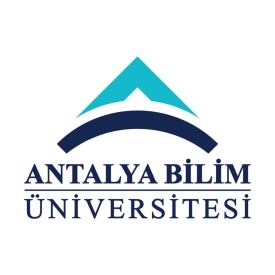 ECTS Course Description FormECTS Course Description FormECTS Course Description FormECTS Course Description FormECTS Course Description FormECTS Course Description FormPART I ( Senate Approval)PART I ( Senate Approval)PART I ( Senate Approval)PART I ( Senate Approval)PART I ( Senate Approval)PART I ( Senate Approval)PART I ( Senate Approval)PART I ( Senate Approval)PART I ( Senate Approval)Offering School  Faculty of Fine Arts and ArchitectureFaculty of Fine Arts and ArchitectureFaculty of Fine Arts and ArchitectureFaculty of Fine Arts and ArchitectureFaculty of Fine Arts and ArchitectureFaculty of Fine Arts and ArchitectureFaculty of Fine Arts and ArchitectureFaculty of Fine Arts and ArchitectureOffering DepartmentDepartment of ArchitectureDepartment of ArchitectureDepartment of ArchitectureDepartment of ArchitectureDepartment of ArchitectureDepartment of ArchitectureDepartment of ArchitectureDepartment of ArchitectureProgram(s) Offered toArchitectureArchitectureArchitectureArchitectureArchitectureArea ElectiveArea ElectiveArea ElectiveProgram(s) Offered toProgram(s) Offered toCourse Code Arc 4503Arc 4503Arc 4503Arc 4503Arc 4503Arc 4503Arc 4503Arc 4503Course NameGreen (Sustainable) Urban DesignGreen (Sustainable) Urban DesignGreen (Sustainable) Urban DesignGreen (Sustainable) Urban DesignGreen (Sustainable) Urban DesignGreen (Sustainable) Urban DesignGreen (Sustainable) Urban DesignGreen (Sustainable) Urban DesignLanguage of InstructionEnglish English English English English English English English Type of CourseLevel of CourseUndergraduateUndergraduateUndergraduateUndergraduateUndergraduateUndergraduateUndergraduateUndergraduateHours per WeekLecture: 3Lecture: 3Laboratory:Recitation: Practical:  Practical:  Studio: Other: ECTS Credit33333333Grading ModeLetter gradesLetter gradesLetter gradesLetter gradesLetter gradesLetter gradesLetter gradesLetter gradesPre-requisitesCo-requisitesRegistration RestrictionOnly students of  Architecture can take the courseOnly students of  Architecture can take the courseOnly students of  Architecture can take the courseOnly students of  Architecture can take the courseOnly students of  Architecture can take the courseOnly students of  Architecture can take the courseOnly students of  Architecture can take the courseOnly students of  Architecture can take the courseEducational Objective:The course aims to: EO1 Introduce students to understand what is sustainability and its components and principles Introduce students to understand what is sustainability and its components and principles Introduce students to understand what is sustainability and its components and principles Introduce students to understand what is sustainability and its components and principles Introduce students to understand what is sustainability and its components and principles Introduce students to understand what is sustainability and its components and principles Introduce students to understand what is sustainability and its components and principlesEducational Objective:The course aims to: EO2Bring students to understand urban design elements and principles Bring students to understand urban design elements and principles Bring students to understand urban design elements and principles Bring students to understand urban design elements and principles Bring students to understand urban design elements and principles Bring students to understand urban design elements and principles Bring students to understand urban design elements and principles Educational Objective:The course aims to: EO3Help students construct Green/Sustainable urban design framework from the integration between sustainability principles and urban design principlesHelp students construct Green/Sustainable urban design framework from the integration between sustainability principles and urban design principlesHelp students construct Green/Sustainable urban design framework from the integration between sustainability principles and urban design principlesHelp students construct Green/Sustainable urban design framework from the integration between sustainability principles and urban design principlesHelp students construct Green/Sustainable urban design framework from the integration between sustainability principles and urban design principlesHelp students construct Green/Sustainable urban design framework from the integration between sustainability principles and urban design principlesHelp students construct Green/Sustainable urban design framework from the integration between sustainability principles and urban design principlesEducational Objective:The course aims to: EO4Enhance  students skills to  analyze existing urban settings based on the above green urban design frameworkEnhance  students skills to  analyze existing urban settings based on the above green urban design frameworkEnhance  students skills to  analyze existing urban settings based on the above green urban design frameworkEnhance  students skills to  analyze existing urban settings based on the above green urban design frameworkEnhance  students skills to  analyze existing urban settings based on the above green urban design frameworkEnhance  students skills to  analyze existing urban settings based on the above green urban design frameworkEnhance  students skills to  analyze existing urban settings based on the above green urban design frameworkEducational Objective:The course aims to: EO5Enhance  students ability to foresee and predict green urban polices for the production of more sustainable urban environment.Enhance  students ability to foresee and predict green urban polices for the production of more sustainable urban environment.Enhance  students ability to foresee and predict green urban polices for the production of more sustainable urban environment.Enhance  students ability to foresee and predict green urban polices for the production of more sustainable urban environment.Enhance  students ability to foresee and predict green urban polices for the production of more sustainable urban environment.Enhance  students ability to foresee and predict green urban polices for the production of more sustainable urban environment.Enhance  students ability to foresee and predict green urban polices for the production of more sustainable urban environment.Course DescriptionIntroduction to sustainability and its components and principles as the main source for the green dimension in the built environment. Principles of Urban Design as a main tool for the formation, guidance, development and design of urban form. An account for Green/Sustainable urban design framework from the integration between sustainability principles and urban design principles. Analysis for the contemporary green theories and practices of green urban design and their future trendsIntroduction to sustainability and its components and principles as the main source for the green dimension in the built environment. Principles of Urban Design as a main tool for the formation, guidance, development and design of urban form. An account for Green/Sustainable urban design framework from the integration between sustainability principles and urban design principles. Analysis for the contemporary green theories and practices of green urban design and their future trendsIntroduction to sustainability and its components and principles as the main source for the green dimension in the built environment. Principles of Urban Design as a main tool for the formation, guidance, development and design of urban form. An account for Green/Sustainable urban design framework from the integration between sustainability principles and urban design principles. Analysis for the contemporary green theories and practices of green urban design and their future trendsIntroduction to sustainability and its components and principles as the main source for the green dimension in the built environment. Principles of Urban Design as a main tool for the formation, guidance, development and design of urban form. An account for Green/Sustainable urban design framework from the integration between sustainability principles and urban design principles. Analysis for the contemporary green theories and practices of green urban design and their future trendsIntroduction to sustainability and its components and principles as the main source for the green dimension in the built environment. Principles of Urban Design as a main tool for the formation, guidance, development and design of urban form. An account for Green/Sustainable urban design framework from the integration between sustainability principles and urban design principles. Analysis for the contemporary green theories and practices of green urban design and their future trendsIntroduction to sustainability and its components and principles as the main source for the green dimension in the built environment. Principles of Urban Design as a main tool for the formation, guidance, development and design of urban form. An account for Green/Sustainable urban design framework from the integration between sustainability principles and urban design principles. Analysis for the contemporary green theories and practices of green urban design and their future trendsIntroduction to sustainability and its components and principles as the main source for the green dimension in the built environment. Principles of Urban Design as a main tool for the formation, guidance, development and design of urban form. An account for Green/Sustainable urban design framework from the integration between sustainability principles and urban design principles. Analysis for the contemporary green theories and practices of green urban design and their future trendsIntroduction to sustainability and its components and principles as the main source for the green dimension in the built environment. Principles of Urban Design as a main tool for the formation, guidance, development and design of urban form. An account for Green/Sustainable urban design framework from the integration between sustainability principles and urban design principles. Analysis for the contemporary green theories and practices of green urban design and their future trendsLearning Outcomes (LO’s) students who complete this course will demonstrate understanding and ability in the following areas Critical Thinking and RepresentationLO1Communication SkillsAbility to read, write, speak and listen effectively.Learning Outcomes (LO’s) students who complete this course will demonstrate understanding and ability in the following areas Critical Thinking and RepresentationLO2Visual Communication SkillsAbility to use appropriate representational media, such as traditional graphic and digital technology skills, to convey essential formal elements Learning Outcomes (LO’s) students who complete this course will demonstrate understanding and ability in the following areas Critical Thinking and RepresentationLO3Technical DocumentationAbility to make technically clear drawings, write outline specifications, and prepare models illustrating and identifying the assembly of materials, systems, and components appropriate for a green urban design.Learning Outcomes (LO’s) students who complete this course will demonstrate understanding and ability in the following areas Critical Thinking and RepresentationLO4Investigative SkillsAbility to gather, assess, record, apply, and comparatively evaluate relevant information within green urban design coursework Learning Outcomes (LO’s) students who complete this course will demonstrate understanding and ability in the following areas Critical Thinking and RepresentationLO5Use of Precedents Ability to examine and comprehend the fundamentalprinciples present in relevant precedents and to make choices regarding the incorporation of such principles into green urban design projects.Learning Outcomes (LO’s) students who complete this course will demonstrate understanding and ability in the following areas LO6Cultural DiversityUnderstanding of diverse needs, values, behavioralnorms, physical abilities, and social and spatial patterns that characterize different cultures and individuals and the implication of this diversity on the societal roles and responsibilities of urban designers;Learning Outcomes (LO’s) students who complete this course will demonstrate understanding and ability in the following areas Integrated Building Practices, Technical Skills, and KnowledgeLO7SustainabilityAbility to design projects that optimize, conserve, or reuse natural and built resources, provide healthful environments for occupants/users, and reduce the environmental impacts of building construction and operations on future generations through means such as carbon-neutral design, bioclimatic design, and energy efficiency.Learning Outcomes (LO’s) students who complete this course will demonstrate understanding and ability in the following areas Leadership and PracticeLO8CollaborationAbility to work in collaboration with others and in multidisciplinary teams to successfully complete design projects.Learning Outcomes (LO’s) students who complete this course will demonstrate understanding and ability in the following areas Leadership and PracticeLO9Human BehaviorUnderstanding of the relationship between human behavior, the natural environment, and the design of the built environment.Learning Outcomes (LO’s) students who complete this course will demonstrate understanding and ability in the following areas Leadership and PracticeLO10 Community and Social ResponsibilityUnderstanding of the architect’s responsibility to work in the public interest and to improve the quality of life for local and global neighbors.PART II ( Faculty Board Approval)PART II ( Faculty Board Approval)PART II ( Faculty Board Approval)PART II ( Faculty Board Approval)Program  Outcomes (PO’s) and Corresponding (LO’s)Program  Outcomes (PO’s) and Corresponding (LO’s)Program  Outcomes (PO’s) and Corresponding (LO’s)Program  Outcomes (PO’s) and Corresponding (LO’s) University-widePO1Ability to communicate effectively and write and present in English. LO1, LO2, LO3 University-widePO2Ability to work individually, and in intra-disciplinary and multi-disciplinary teams.LO8 University-widePO3Recognition of the need for life-long learning and ability to access information , follow developments in science and technology, and continually reinvent oneself.LO10 University-widePO4Knowledge of sustainable development.LO4, LO5, LO6 University-widePO5Awareness of sectors and ability to prepare a business plan.LO7, LO8, LO9, LO10Faculty Specific PO6Ability to generate more interdisciplinary approach within courses of facultyLO11Department SpecificPO7Ability to integrate the students’ knowledge with the professional experience and academic activities.LO1, LO2, LO3, LO4, LO5, LO6,  LO7, LO8, LO9, LO10PART III ( Department Board Approval)PART III ( Department Board Approval)PART III ( Department Board Approval)PART III ( Department Board Approval)PART III ( Department Board Approval)PART III ( Department Board Approval)PART III ( Department Board Approval)PART III ( Department Board Approval)PART III ( Department Board Approval)PART III ( Department Board Approval)PART III ( Department Board Approval)PART III ( Department Board Approval)PART III ( Department Board Approval)Course Subjects (with corresponding LO’s)WeekSubjectsSubjectsSubjectsDetailsDetailsDetailsDetailsLO’sLO’sCourse Subjects (with corresponding LO’s)S1S11Sustainability Sustainability Sustainability What is sustainabilityElements and principles of sustainability What is sustainabilityElements and principles of sustainability What is sustainabilityElements and principles of sustainability What is sustainabilityElements and principles of sustainability Course Subjects (with corresponding LO’s)S2S22Sustainability Sustainability Sustainability What is sustainabilityElements and principles of sustainability What is sustainabilityElements and principles of sustainability What is sustainabilityElements and principles of sustainability What is sustainabilityElements and principles of sustainability Course Subjects (with corresponding LO’s)S3S33Urban DesignUrban DesignUrban DesignWhat is urban designComponents of urban designPrinciples of urban designWhat is urban designComponents of urban designPrinciples of urban designWhat is urban designComponents of urban designPrinciples of urban designWhat is urban designComponents of urban designPrinciples of urban designCourse Subjects (with corresponding LO’s)S4S44Urban DesignUrban DesignUrban DesignWhat is urban designComponents of urban designPrinciples of urban designWhat is urban designComponents of urban designPrinciples of urban designWhat is urban designComponents of urban designPrinciples of urban designWhat is urban designComponents of urban designPrinciples of urban designCourse Subjects (with corresponding LO’s)S5S55Green dimension in urban designGreen dimension in urban designGreen dimension in urban designInterconnection between urban design and sustainability: components and elementsInterconnection between urban design and sustainability: components and elementsInterconnection between urban design and sustainability: components and elementsInterconnection between urban design and sustainability: components and elementsCourse Subjects (with corresponding LO’s)S5S56Green dimension in urban designGreen dimension in urban designGreen dimension in urban designInterconnection between urban design and sustainability: components and elementsInterconnection between urban design and sustainability: components and elementsInterconnection between urban design and sustainability: components and elementsInterconnection between urban design and sustainability: components and elementsCourse Subjects (with corresponding LO’s)7Midterm ExamMidterm ExamMidterm ExamCourse Subjects (with corresponding LO’s)S6S68Green urban design todayGreen urban design todayGreen urban design todayContemporary  green theories and practices of green urban designContemporary  green theories and practices of green urban designContemporary  green theories and practices of green urban designContemporary  green theories and practices of green urban designCourse Subjects (with corresponding LO’s)S7S79Future trendsFuture trendsFuture trendsfuture trends in green urban designfuture trends in green urban designfuture trends in green urban designfuture trends in green urban designCourse Subjects (with corresponding LO’s)S8S810Sustainability Impact AssessmentSustainability Impact AssessmentSustainability Impact AssessmentSustainability assessment of urban areasSustainability assessment of urban areasSustainability assessment of urban areasSustainability assessment of urban areasCourse Subjects (with corresponding LO’s)S9S911Launch of semester projectLaunch of semester projectLaunch of semester projectProject Brief;Selected Sites;Definition of Work Groups;Project Brief;Selected Sites;Definition of Work Groups;Project Brief;Selected Sites;Definition of Work Groups;Project Brief;Selected Sites;Definition of Work Groups;Course Subjects (with corresponding LO’s)S10S1012Site visitSite visitSite visitCourse Subjects (with corresponding LO’s)S10S1013Follow up of semester projectFollow up of semester projectFollow up of semester projectFollow up of semester projectFollow up of semester projectFollow up of semester projectFollow up of semester projectCourse Subjects (with corresponding LO’s)S11S1114Presentation of semester projectPresentation of semester projectPresentation of semester projectPresentation of semester projectPresentation of semester projectPresentation of semester projectPresentation of semester projectCourse Subjects (with corresponding LO’s)14Final ExamFinal ExamFinal ExamFinal ExamFinal ExamFinal ExamFinal ExamAssessment Methods, Weight in Course Grade, Implementation and Make-Up Rules No.No.TypeTypeTypeWeightImplementation RuleMake-Up RuleMake-Up RuleMake-Up RuleMake-Up RuleMake-Up RuleAssessment Methods, Weight in Course Grade, Implementation and Make-Up Rules A1A1ExamExamExamAssessment Methods, Weight in Course Grade, Implementation and Make-Up Rules A2A2QuizQuizQuizAssessment Methods, Weight in Course Grade, Implementation and Make-Up Rules A3A3HomeworkHomeworkHomeworkAssessment Methods, Weight in Course Grade, Implementation and Make-Up Rules A4A4ReportReportReportAssessment Methods, Weight in Course Grade, Implementation and Make-Up Rules A5A5Midterm ExamMidterm ExamMidterm Exam25%Assessment Methods, Weight in Course Grade, Implementation and Make-Up Rules A6A6Final Final Final 35%Assessment Methods, Weight in Course Grade, Implementation and Make-Up Rules A7A7Attendance/ InteractionAttendance/ InteractionAttendance/ Interaction15%Assessment Methods, Weight in Course Grade, Implementation and Make-Up Rules A8A8Semester projectSemester projectSemester project30%Assessment Methods, Weight in Course Grade, Implementation and Make-Up Rules TOTALTOTALTOTALTOTALTOTAL100%100%100%100%100%100%100%Evidence of Achievement of Learning OutcomesStudents will demonstrate learning outcomes through class activities and debates, midterm and final exams. The semester project will examine the understanding of the practical and analytical aspects of urban design and urban formStudents will demonstrate learning outcomes through class activities and debates, midterm and final exams. The semester project will examine the understanding of the practical and analytical aspects of urban design and urban formStudents will demonstrate learning outcomes through class activities and debates, midterm and final exams. The semester project will examine the understanding of the practical and analytical aspects of urban design and urban formStudents will demonstrate learning outcomes through class activities and debates, midterm and final exams. The semester project will examine the understanding of the practical and analytical aspects of urban design and urban formStudents will demonstrate learning outcomes through class activities and debates, midterm and final exams. The semester project will examine the understanding of the practical and analytical aspects of urban design and urban formStudents will demonstrate learning outcomes through class activities and debates, midterm and final exams. The semester project will examine the understanding of the practical and analytical aspects of urban design and urban formStudents will demonstrate learning outcomes through class activities and debates, midterm and final exams. The semester project will examine the understanding of the practical and analytical aspects of urban design and urban formStudents will demonstrate learning outcomes through class activities and debates, midterm and final exams. The semester project will examine the understanding of the practical and analytical aspects of urban design and urban formStudents will demonstrate learning outcomes through class activities and debates, midterm and final exams. The semester project will examine the understanding of the practical and analytical aspects of urban design and urban formStudents will demonstrate learning outcomes through class activities and debates, midterm and final exams. The semester project will examine the understanding of the practical and analytical aspects of urban design and urban formStudents will demonstrate learning outcomes through class activities and debates, midterm and final exams. The semester project will examine the understanding of the practical and analytical aspects of urban design and urban formStudents will demonstrate learning outcomes through class activities and debates, midterm and final exams. The semester project will examine the understanding of the practical and analytical aspects of urban design and urban formMethod for Determining Letter GradeUpon successful completion of all assessment methods, the total scores will be averaged and converted into a final letter grade using the following percentages and grading criteria.Upon successful completion of all assessment methods, the total scores will be averaged and converted into a final letter grade using the following percentages and grading criteria.Upon successful completion of all assessment methods, the total scores will be averaged and converted into a final letter grade using the following percentages and grading criteria.Upon successful completion of all assessment methods, the total scores will be averaged and converted into a final letter grade using the following percentages and grading criteria.Upon successful completion of all assessment methods, the total scores will be averaged and converted into a final letter grade using the following percentages and grading criteria.Upon successful completion of all assessment methods, the total scores will be averaged and converted into a final letter grade using the following percentages and grading criteria.Upon successful completion of all assessment methods, the total scores will be averaged and converted into a final letter grade using the following percentages and grading criteria.Upon successful completion of all assessment methods, the total scores will be averaged and converted into a final letter grade using the following percentages and grading criteria.LETTER GRADELETTER GRADELETTER GRADEMARKSMethod for Determining Letter GradeUpon successful completion of all assessment methods, the total scores will be averaged and converted into a final letter grade using the following percentages and grading criteria.Upon successful completion of all assessment methods, the total scores will be averaged and converted into a final letter grade using the following percentages and grading criteria.Upon successful completion of all assessment methods, the total scores will be averaged and converted into a final letter grade using the following percentages and grading criteria.Upon successful completion of all assessment methods, the total scores will be averaged and converted into a final letter grade using the following percentages and grading criteria.Upon successful completion of all assessment methods, the total scores will be averaged and converted into a final letter grade using the following percentages and grading criteria.Upon successful completion of all assessment methods, the total scores will be averaged and converted into a final letter grade using the following percentages and grading criteria.Upon successful completion of all assessment methods, the total scores will be averaged and converted into a final letter grade using the following percentages and grading criteria.Upon successful completion of all assessment methods, the total scores will be averaged and converted into a final letter grade using the following percentages and grading criteria.A+A+A+Method for Determining Letter GradeUpon successful completion of all assessment methods, the total scores will be averaged and converted into a final letter grade using the following percentages and grading criteria.Upon successful completion of all assessment methods, the total scores will be averaged and converted into a final letter grade using the following percentages and grading criteria.Upon successful completion of all assessment methods, the total scores will be averaged and converted into a final letter grade using the following percentages and grading criteria.Upon successful completion of all assessment methods, the total scores will be averaged and converted into a final letter grade using the following percentages and grading criteria.Upon successful completion of all assessment methods, the total scores will be averaged and converted into a final letter grade using the following percentages and grading criteria.Upon successful completion of all assessment methods, the total scores will be averaged and converted into a final letter grade using the following percentages and grading criteria.Upon successful completion of all assessment methods, the total scores will be averaged and converted into a final letter grade using the following percentages and grading criteria.Upon successful completion of all assessment methods, the total scores will be averaged and converted into a final letter grade using the following percentages and grading criteria.AAA95-100Method for Determining Letter GradeUpon successful completion of all assessment methods, the total scores will be averaged and converted into a final letter grade using the following percentages and grading criteria.Upon successful completion of all assessment methods, the total scores will be averaged and converted into a final letter grade using the following percentages and grading criteria.Upon successful completion of all assessment methods, the total scores will be averaged and converted into a final letter grade using the following percentages and grading criteria.Upon successful completion of all assessment methods, the total scores will be averaged and converted into a final letter grade using the following percentages and grading criteria.Upon successful completion of all assessment methods, the total scores will be averaged and converted into a final letter grade using the following percentages and grading criteria.Upon successful completion of all assessment methods, the total scores will be averaged and converted into a final letter grade using the following percentages and grading criteria.Upon successful completion of all assessment methods, the total scores will be averaged and converted into a final letter grade using the following percentages and grading criteria.Upon successful completion of all assessment methods, the total scores will be averaged and converted into a final letter grade using the following percentages and grading criteria.A-A-A-85-94Method for Determining Letter GradeUpon successful completion of all assessment methods, the total scores will be averaged and converted into a final letter grade using the following percentages and grading criteria.Upon successful completion of all assessment methods, the total scores will be averaged and converted into a final letter grade using the following percentages and grading criteria.Upon successful completion of all assessment methods, the total scores will be averaged and converted into a final letter grade using the following percentages and grading criteria.Upon successful completion of all assessment methods, the total scores will be averaged and converted into a final letter grade using the following percentages and grading criteria.Upon successful completion of all assessment methods, the total scores will be averaged and converted into a final letter grade using the following percentages and grading criteria.Upon successful completion of all assessment methods, the total scores will be averaged and converted into a final letter grade using the following percentages and grading criteria.Upon successful completion of all assessment methods, the total scores will be averaged and converted into a final letter grade using the following percentages and grading criteria.Upon successful completion of all assessment methods, the total scores will be averaged and converted into a final letter grade using the following percentages and grading criteria.B+B+B+80-84Method for Determining Letter GradeUpon successful completion of all assessment methods, the total scores will be averaged and converted into a final letter grade using the following percentages and grading criteria.Upon successful completion of all assessment methods, the total scores will be averaged and converted into a final letter grade using the following percentages and grading criteria.Upon successful completion of all assessment methods, the total scores will be averaged and converted into a final letter grade using the following percentages and grading criteria.Upon successful completion of all assessment methods, the total scores will be averaged and converted into a final letter grade using the following percentages and grading criteria.Upon successful completion of all assessment methods, the total scores will be averaged and converted into a final letter grade using the following percentages and grading criteria.Upon successful completion of all assessment methods, the total scores will be averaged and converted into a final letter grade using the following percentages and grading criteria.Upon successful completion of all assessment methods, the total scores will be averaged and converted into a final letter grade using the following percentages and grading criteria.Upon successful completion of all assessment methods, the total scores will be averaged and converted into a final letter grade using the following percentages and grading criteria.BBB75-79Method for Determining Letter GradeUpon successful completion of all assessment methods, the total scores will be averaged and converted into a final letter grade using the following percentages and grading criteria.Upon successful completion of all assessment methods, the total scores will be averaged and converted into a final letter grade using the following percentages and grading criteria.Upon successful completion of all assessment methods, the total scores will be averaged and converted into a final letter grade using the following percentages and grading criteria.Upon successful completion of all assessment methods, the total scores will be averaged and converted into a final letter grade using the following percentages and grading criteria.Upon successful completion of all assessment methods, the total scores will be averaged and converted into a final letter grade using the following percentages and grading criteria.Upon successful completion of all assessment methods, the total scores will be averaged and converted into a final letter grade using the following percentages and grading criteria.Upon successful completion of all assessment methods, the total scores will be averaged and converted into a final letter grade using the following percentages and grading criteria.Upon successful completion of all assessment methods, the total scores will be averaged and converted into a final letter grade using the following percentages and grading criteria.B-B-B-65-74Method for Determining Letter GradeUpon successful completion of all assessment methods, the total scores will be averaged and converted into a final letter grade using the following percentages and grading criteria.Upon successful completion of all assessment methods, the total scores will be averaged and converted into a final letter grade using the following percentages and grading criteria.Upon successful completion of all assessment methods, the total scores will be averaged and converted into a final letter grade using the following percentages and grading criteria.Upon successful completion of all assessment methods, the total scores will be averaged and converted into a final letter grade using the following percentages and grading criteria.Upon successful completion of all assessment methods, the total scores will be averaged and converted into a final letter grade using the following percentages and grading criteria.Upon successful completion of all assessment methods, the total scores will be averaged and converted into a final letter grade using the following percentages and grading criteria.Upon successful completion of all assessment methods, the total scores will be averaged and converted into a final letter grade using the following percentages and grading criteria.Upon successful completion of all assessment methods, the total scores will be averaged and converted into a final letter grade using the following percentages and grading criteria.C+C+C+60-64Method for Determining Letter GradeUpon successful completion of all assessment methods, the total scores will be averaged and converted into a final letter grade using the following percentages and grading criteria.Upon successful completion of all assessment methods, the total scores will be averaged and converted into a final letter grade using the following percentages and grading criteria.Upon successful completion of all assessment methods, the total scores will be averaged and converted into a final letter grade using the following percentages and grading criteria.Upon successful completion of all assessment methods, the total scores will be averaged and converted into a final letter grade using the following percentages and grading criteria.Upon successful completion of all assessment methods, the total scores will be averaged and converted into a final letter grade using the following percentages and grading criteria.Upon successful completion of all assessment methods, the total scores will be averaged and converted into a final letter grade using the following percentages and grading criteria.Upon successful completion of all assessment methods, the total scores will be averaged and converted into a final letter grade using the following percentages and grading criteria.Upon successful completion of all assessment methods, the total scores will be averaged and converted into a final letter grade using the following percentages and grading criteria.CCC55-59Method for Determining Letter GradeUpon successful completion of all assessment methods, the total scores will be averaged and converted into a final letter grade using the following percentages and grading criteria.Upon successful completion of all assessment methods, the total scores will be averaged and converted into a final letter grade using the following percentages and grading criteria.Upon successful completion of all assessment methods, the total scores will be averaged and converted into a final letter grade using the following percentages and grading criteria.Upon successful completion of all assessment methods, the total scores will be averaged and converted into a final letter grade using the following percentages and grading criteria.Upon successful completion of all assessment methods, the total scores will be averaged and converted into a final letter grade using the following percentages and grading criteria.Upon successful completion of all assessment methods, the total scores will be averaged and converted into a final letter grade using the following percentages and grading criteria.Upon successful completion of all assessment methods, the total scores will be averaged and converted into a final letter grade using the following percentages and grading criteria.Upon successful completion of all assessment methods, the total scores will be averaged and converted into a final letter grade using the following percentages and grading criteria.C-C-C-50-54Method for Determining Letter GradeUpon successful completion of all assessment methods, the total scores will be averaged and converted into a final letter grade using the following percentages and grading criteria.Upon successful completion of all assessment methods, the total scores will be averaged and converted into a final letter grade using the following percentages and grading criteria.Upon successful completion of all assessment methods, the total scores will be averaged and converted into a final letter grade using the following percentages and grading criteria.Upon successful completion of all assessment methods, the total scores will be averaged and converted into a final letter grade using the following percentages and grading criteria.Upon successful completion of all assessment methods, the total scores will be averaged and converted into a final letter grade using the following percentages and grading criteria.Upon successful completion of all assessment methods, the total scores will be averaged and converted into a final letter grade using the following percentages and grading criteria.Upon successful completion of all assessment methods, the total scores will be averaged and converted into a final letter grade using the following percentages and grading criteria.Upon successful completion of all assessment methods, the total scores will be averaged and converted into a final letter grade using the following percentages and grading criteria.D+D+D+45-49Method for Determining Letter GradeUpon successful completion of all assessment methods, the total scores will be averaged and converted into a final letter grade using the following percentages and grading criteria.Upon successful completion of all assessment methods, the total scores will be averaged and converted into a final letter grade using the following percentages and grading criteria.Upon successful completion of all assessment methods, the total scores will be averaged and converted into a final letter grade using the following percentages and grading criteria.Upon successful completion of all assessment methods, the total scores will be averaged and converted into a final letter grade using the following percentages and grading criteria.Upon successful completion of all assessment methods, the total scores will be averaged and converted into a final letter grade using the following percentages and grading criteria.Upon successful completion of all assessment methods, the total scores will be averaged and converted into a final letter grade using the following percentages and grading criteria.Upon successful completion of all assessment methods, the total scores will be averaged and converted into a final letter grade using the following percentages and grading criteria.Upon successful completion of all assessment methods, the total scores will be averaged and converted into a final letter grade using the following percentages and grading criteria.DDD40-44Method for Determining Letter GradeUpon successful completion of all assessment methods, the total scores will be averaged and converted into a final letter grade using the following percentages and grading criteria.Upon successful completion of all assessment methods, the total scores will be averaged and converted into a final letter grade using the following percentages and grading criteria.Upon successful completion of all assessment methods, the total scores will be averaged and converted into a final letter grade using the following percentages and grading criteria.Upon successful completion of all assessment methods, the total scores will be averaged and converted into a final letter grade using the following percentages and grading criteria.Upon successful completion of all assessment methods, the total scores will be averaged and converted into a final letter grade using the following percentages and grading criteria.Upon successful completion of all assessment methods, the total scores will be averaged and converted into a final letter grade using the following percentages and grading criteria.Upon successful completion of all assessment methods, the total scores will be averaged and converted into a final letter grade using the following percentages and grading criteria.Upon successful completion of all assessment methods, the total scores will be averaged and converted into a final letter grade using the following percentages and grading criteria.FFF0-39Teaching Methods, Student Work LoadNoMethodMethodMethodExplanationExplanationExplanationExplanationExplanationHoursHoursHoursTeaching Methods, Student Work LoadTime applied by instructorTime applied by instructorTime applied by instructorTime applied by instructorTime applied by instructorTime applied by instructorTime applied by instructorTime applied by instructorTime applied by instructorTime applied by instructorTime applied by instructorTime applied by instructorTeaching Methods, Student Work Load1LectureLectureLectureLecturing and utilizing whiteboard and slidesLecturing and utilizing whiteboard and slidesLecturing and utilizing whiteboard and slidesLecturing and utilizing whiteboard and slidesLecturing and utilizing whiteboard and slides3hrs per week
(10 weeks=30hrs)3hrs per week
(10 weeks=30hrs)3hrs per week
(10 weeks=30hrs)Teaching Methods, Student Work Load2Interactive LectureInteractive LectureInteractive LectureTeaching Methods, Student Work Load3RecitationRecitationRecitationTeaching Methods, Student Work Load4LaboratoryLaboratoryLaboratoryTeaching Methods, Student Work Load5PracticalPracticalPracticalTeaching Methods, Student Work Load6Field WorkField WorkField Work10hrs10hrs10hrsTeaching Methods, Student Work LoadTime expected to be allocated by studentTime expected to be allocated by studentTime expected to be allocated by studentTime expected to be allocated by studentTime expected to be allocated by studentTime expected to be allocated by studentTime expected to be allocated by studentTime expected to be allocated by studentTime expected to be allocated by studentTime expected to be allocated by studentTime expected to be allocated by studentTime expected to be allocated by studentTeaching Methods, Student Work Load7ProjectProjectProjectA semester project is assigned in the second half of semester, when  the theoretical section related to the chosen material is introduced and weekly tested in the scheduled submissionsA semester project is assigned in the second half of semester, when  the theoretical section related to the chosen material is introduced and weekly tested in the scheduled submissionsA semester project is assigned in the second half of semester, when  the theoretical section related to the chosen material is introduced and weekly tested in the scheduled submissionsA semester project is assigned in the second half of semester, when  the theoretical section related to the chosen material is introduced and weekly tested in the scheduled submissionsA semester project is assigned in the second half of semester, when  the theoretical section related to the chosen material is introduced and weekly tested in the scheduled submissions3hour per week
(3weeks=9hrs)3hour per week
(3weeks=9hrs)3hour per week
(3weeks=9hrs)Teaching Methods, Student Work Load8HomeworkHomeworkHomeworkTeaching Methods, Student Work Load9Pre-class Learning of Course Material Pre-class Learning of Course Material Pre-class Learning of Course Material 3 hour per week
(14weeks= 42hrs)3 hour per week
(14weeks= 42hrs)3 hour per week
(14weeks= 42hrs)Teaching Methods, Student Work Load10Review of Course MaterialReview of Course MaterialReview of Course MaterialTeaching Methods, Student Work Load11StudioStudioStudioTeaching Methods, Student Work Load12Office HourOffice HourOffice Hour2hour per week
(14weeks= 28hrs)2hour per week
(14weeks= 28hrs)2hour per week
(14weeks= 28hrs)Teaching Methods, Student Work LoadTOTALTOTALTOTALTOTALEstimated 119 working hours, 4 ECTS creditsEstimated 119 working hours, 4 ECTS creditsEstimated 119 working hours, 4 ECTS creditsEstimated 119 working hours, 4 ECTS creditsEstimated 119 working hours, 4 ECTS creditsEstimated 119 working hours, 4 ECTS creditsEstimated 119 working hours, 4 ECTS creditsEstimated 119 working hours, 4 ECTS creditsPART  IVPART  IVPART  IVInstructorNameAbdurrahman MohammedInstructorE-mailAbdurrahman.mohammed@antalya.edu.trInstructorPhone Number05551644602InstructorOffice NumberAG48InstructorOffice HoursCourse MaterialsMandatoryllewelyn davies yeang. 2000. Urban design compendium (1&2). Homes and communities agencyT o w n o f c o l l i n g w o o d urban design manual. 2010LaGro Jr, James A. 2007. Site Analysis: A Contextual Approach to Sustainable Land Planning and Site Design. WileyCourse MaterialsRecommendedCRISTOPHER, A. (1974). “Notes on the Synthesis of Form”. Harvard University Press;JACOBS, J. (1961). “The Death and Life of Great American Cities”. NY: Random House;HABRAKEN, N.J. (2000). “The Structure of the Ordinary”. MIT Press;KOSTOF, S. (1999) “The City Shaped”. London: Thames & Hudson;KOSTOF, S. (1999) “The City Assembled”. London: Thames & Hudson;LYNCH, K. (1984). “Good City Form”. Cambridge: MIT Press;LYNCH, K. (1960). “The Image of the City”. Cambridge: MIT Press;HEDMAN, R. (1985). “Fundamentals of Urban Design”. APA Planners Press;MUMFORD, L. (1968). “The City in History”. Harcourt Brace International;SCHENK, L. (2013). “Designing Cities”. Basel: Birkhauser;URBAN DESIGN ASSOCIATES (2003). “The Urban Design Handbook”. NY: W.W. Norton & Company, Inc.OtherScholastic HonestyViolations of scholastic honesty include, but are not limited to cheating, plagiarizing, fabricating information or citations, facilitating acts of dishonesty by others, having unauthorized possession of examinations, submitting work of another person or work previously used without informing the instructor, or tampering with the academic work of other students. Any of scholastic dishonesty is a serious academic violation and will result in a disciplinary action.OtherStudents with DisabilitiesReasonable accommodations will be made for students with verifiable disabilities.OtherSafety Issues	OtherFlexibilityCircumstances may arise during the course that prevents the instructor from fulfilling each and every component of this syllabus; therefore, the syllabus is subject to change.  Students will be notified prior to any changes.